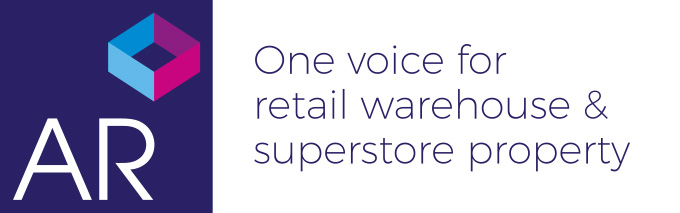 AGENDAFor the ANNUAL GENERAL MEETING of the Directors and Guests ofAccessible Retail LtdOn20th November 2019             Pizza Express, Bruton Place, London W1Chaired by Matthew Webster, Company SecretaryIn attendance:Apologies for absenceApproval of Minutes of the AGM 13th November 2018Proposed:Seconded:Approved:Receive Chairman’s report (Ben Whittle) Proposed: Seconded:Approved:Receive Treasurer’s report (Mark Rudman)Proposed:Seconded:Approved:Appoint Accountants and Auditors (Knight & Co) 2019/2020Proposed:Seconded:	Approved:Ratification of the Articles of Association 2018Proposed: Seconded:Approved:CEO’s Research and Update report (William McKee)Elect Board for the year 2019/2020Proposed:
Seconded:	Approved:ACCESSIBLE RETAIL BOARD 2019/2020Ben Whittle, ChairmanMark Rudman, TreasurerWilliam McKee, Chief ExecutiveMatthew Webster, Company SecretaryDavid MarsdenClaire KenneyJames HamiltonPhil HubyJames HoneymanMike SpensRussell HomerTim RainbirdCraig WilsonGreg WestoverSimon Watson-JamesAdam StoneMartin RoddAndrew Hetherton (Non Exec Director)Lisa Bond (Non Exec Director)YAR Chairman, Fraser YarnoldThe Chairman would like to thank Andrew Hetherton for his support in the last few years as Chairman and his continue support on the Board as our Rating Advisor.   Thanks also to Kevin Jarvis for his support and to confirm his resignation from the Board.The Chairman would also like to thank the Board for their continued support and the support of the YAR (Young AR) Committee.K)	The Board also wishes to record their continued appreciation of the services of Louise Oliver (Administration, Support and Events).h) Any Other Business